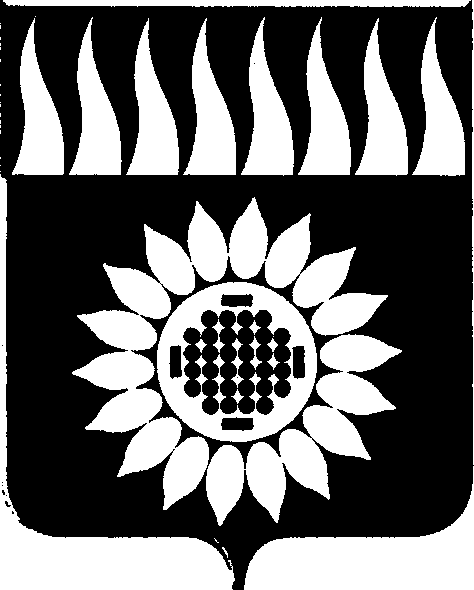 ГОРОДСКОЙ ОКРУГ ЗАРЕЧНЫЙД У М Ашестой  созыв____________________________________________________________ПЕРВОЕ  ОЧЕРЕДНОЕ ЗАСЕДАНИЕР Е Ш Е Н И Е29.09.2016г. № 6-РО формировании конкурсной комиссии по организации и  проведению конкурса по отбору кандидатур на должность Главы городского округа ЗаречныйВ соответствии с ч. 2.1 статьи 36 Федерального закона № 131-ФЗ «Об общих принципах организации местного самоуправления в Российской Федерации», на основании статей 25, 28 Устава городского округа Заречный, Положения о порядке проведения конкурса по отбору кандидатур на должность Главы городского округа Заречный, утвержденного решением Думы от 26.05.2016г. № 76-Р, в связи с назначением конкурса по отбору кандидатур на должность Главы городского округа ЗаречныйДума решила:Начать формирование конкурсной комиссии по проведению конкурса по отбору кандидатур на должность Главы городского округа Заречный (далее – конкурсная комиссия).Установить численный состав конкурсной комиссии – 10 человек.3.   Утвердить часть персонального состава конкурсной комиссии:1)  Боярских В.Н., председатель Думы городского округа Заречный;2)  Сидоров И.И., директор Белоярской АЭС;3)  Корчагин О.М., депутат Законодательного собрания Свердловской области;4) Марков Д.В., директор АО «Института реакторных материалов»5) Ковалев М.Л., секретарь местного отделения КПРФ.        4. Направить Губернатору Свердловской области уведомление об объявлении конкурса и формировании конкурсной комиссии по отбору кандидатур на должность Главы городского округа Заречный в срок до 30 сентября 2016 года.5. Опубликовать настоящее решение в установленном порядке и разместить на официальном сайте городского округа Заречный в сети «Интернет».Председатель Думы городского округа                                          В.Н. Боярских